LIBRO MÓVIL    DE LAS CANTIDADES11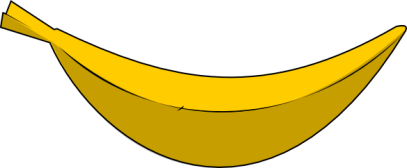 122345678910